YAYASAN WAHANA BHAKTI KARYA HUSADA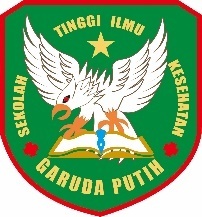 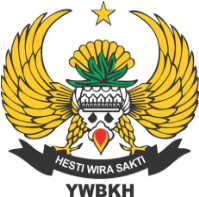 SEKOLAH TINGGI ILMU KESEHATAN GARUDA PUTIHJalan Raden Mattaher No. 35 Jambi Telp. (0741) 23564 Website :http://www.akpergapu-jambi.ac.idLEMBAR KONSULTASIBIMBINGAN KARYA TULIS ILMIAHNAMA MAHASISWA		: TUNAK IYANIM 				: 2019.20.1538 JUDUL	: “PENERAPAN TEKNIK PIJAT REFLEKSI TERHADAP PENURUNAN TEKAN DARAH PADA PENDERITA HIPERTENSI  DI WILAYAH KERJA PUSKESMAS SIMPANG 1V SIPIN KOTA JAMBI TAHUN 2022”NAMA PEMBIMBING I		: Ns. Devi Yusmahendra, M.KepMengetahuiKetua program studi                                                        Ns. Erwinsyah,M.Kep, Sp.Kep.M.BYAYASAN WAHANA BHAKTI KARYA HUSADASEKOLAH TINGGI ILMU KESEHATAN GARUDA PUTIHJalan Raden Mattaher No. 35 Jambi Telp. (0741) 23564 Website :http://www.akpergapu-jambi.ac.idLEMBAR KONSULTASIBIMBINGAN KARYA TULIS ILMIAHNAMA MAHASISWA		: TUNAK IYANIM 				: 2019.20.1538JUDUL	: “PENERAPAN TEKNIK PIJAT REFLEKSI TERHADAP PENURUNAN TEKANAN DARAH PADA PENDERITA HIPERTENSI DI WILAYAH KERJA PUSKESMAS SIMPANG 1V SIPIN  KOTA JAMBI TAHUN 2021”NAMA PEMBIMBING I I 			: Ns. Herlina , M.Kep.M.KesMengetahuiKetua program studiNs. Erwinsyah,M.Kep, Sp.Kep.M.BNOTANGGALREKOMENDASI PEMBIMBINGPARAFPEMBIMBING12345678NOTANGGALREKOMENDASI PEMBIMBINGPARAFPEMBIMBING12345678